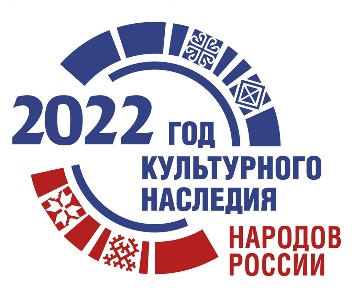                                                                                                     УТВЕРЖДАЮ:____________ А.С.Иродова                                                                                                                                                        «__»______________2022г.ПОЛОЖЕНИЕ О КОНКУРСЕ ФОТОГРАФИЙ«Многонациональная Россия»         Конкурс фотографий «Многонациональная Россия» проводится в рамках Фестиваля дорожной песни «СТРАНА ЯМЩИКА», который состоится 11 июня 2022г. в городском парке г. Гаврилов-Ям.ОБЩИЕ ПОЛОЖЕНИЯ1.1. Настоящее Положение представляется для ознакомления всем заинтересованным лицам, претендующим на участие в Фотоконкурсе. Настоящее Положение публикуется в открытом доступе на официальном сайте и социальных сетях МУК ДК;1.2. Организаторы Фотоконкурса: муниципальное учреждение культуры «Дом культуры» Гаврилов-Ямского муниципального;1.3. Основная цель Фотоконкурса: содействие в творческом развитии, воспитание патриотизма, укрепление межнациональных отношений,  а также создание условий для личностного роста начинающих фотографов и людей увлекающихся фотографией.1.4. Задачи Фотоконкурса:раскрытие посредством фотографии интересных и привлекательных уголков и жителей России;укрепление межнациональных отношений;развитие творческих способностей и эстетического вкуса фотолюбителей, популяризация творческой деятельности.УСЛОВИЯ ПРОВЕДЕНИЯ ФОТОКОНКУРСА2.1. К участию в Фотоконкурсе приглашаются все желающие, независимо от пола, возраста, места проживания и социального положения. 2.2. Участниками конкурса могут быть профессиональные и непрофессиональные фотографы, жители Гаврилов-Ямского муниципального района и гости Фестиваля дорожной песни «Страна Ямщика»;2.3. Фотоконкурс проводится в трех номинациях: - Любительская фотография «Любимый уголок Страны Ямщика»- Любительская фотография «Я и многонациональные народы России»- Любительская фотография «Я и Ямщик Гаврила»;2.4. В каждой номинации от участника принимается не более 1 (одной) работы. ПРАВА И ОБЯЗАННОСТИ УЧАСТНИКОВ И ОРГАНИЗАТОРА3.1. Участие в конкурсе подразумевает полное ознакомление и согласие Участников с данным Положением;3.2. Публикуя фотографию для участия в конкурсе, Участник:подтверждает, что все авторские права на размещённую им фотографию, принадлежат исключительно ему, и использование этой фотографии при проведении конкурса, не нарушает имущественных и/или неимущественных прав третьих лиц;дает согласие на опубликование данной фотографии на интернет ресурсах организаторов конкурса и на размещение на выставочной поляне фестиваля дорожной песни «Страна Ямщика».3.3. Организатор имеет право не допускать к участию в конкурсе фотографии, не соответствующие требованиям, без предоставления дополнительных объяснений;3.4. Организатор имеет право отказать победителю конкурса, если он нарушил Положение о конкурсе, несвоевременно или неверно предоставил о себе необходимую информацию;3.5. Участие в Фотоконкурсе означает согласие автора на дальнейшую возможную публикацию этих произведений. При этом за авторами сохраняются авторские права, а также право публиковать и выставлять фотоработы. Выставка отобранных работ будет организована в городском парке г.Гаврилов-Ям 11 июня 2022г., с указанием фамилии, имени автора работы;3.6. Фотографии, присланные на Фотоконкурс, могут быть отклонены от участия в Фотоконкурсе в следующих случаях:фотографии не соответствуют тематике конкурса;низкое художественное или техническое качество фотографий;на фотографии фигурирует нацистская символика и ненормативная лексика.ПОРЯДОК ПРОВЕДЕНИЯ ФОТОКОНКУРСА4.1. Фотоконкурс проводится в период с 18 мая по 11 июня 2022 года:18.05.2022 - 07.06.2022 – подача заявок и работ, регистрация участников;08.06.2022  – подведение итогов, определение победителей;11.06 .2022 – организация фотовыставки, награждение победителей Фотоконкурса.ПРОЦЕДУРА ПОДАЧИ ЗАЯВКИ5.1. Для участия в конкурсе достаточно отправить фотоработу на адрес электронной почты mukdk09@mail.ru. Также конкурсные работы могут быть переданы в электронном виде (на флэш носителе) в МУК ДК ответственному лицу методисту МУК ДК Исаевой Ольге Леонтьевне. 5.2. Для каждой фотографии, выставленной на конкурс, должны быть указаны в описании к фотографии: номинация, ФИО автора, возраст, название.ПРОЦЕДУРА ОЦЕНКИ6.1. Экспертная оценка представленных на Фотоконкурс работ осуществляется конкурсной комиссией. Конкурсная комиссия рассматривает представленные работы и определяет победителей;       Для единообразного сравнения конкурсных работ выбраны следующие критерии оценки:соответствие теме конкурса;оригинальность;общее восприятие;художественный уровень произведения;техника и качество исполнения.ИТОГИ ФОТОКОНКУРСА И НАГРАЖДЕНИЕ УЧАСТНИКОВ7.1. По итогам Фотоконкурса определяется победитель в каждой номинации;7.2. Победители будут награждены дипломами.8. КОНТАКТНАЯ ИНФОРМАЦИЯАдрес электронной почты: mukdk09@mail.ru Контактное лицо: Исаева Ольга ЛеонтьевнаТелефон: 8(48534)2-04-84